        Smigala15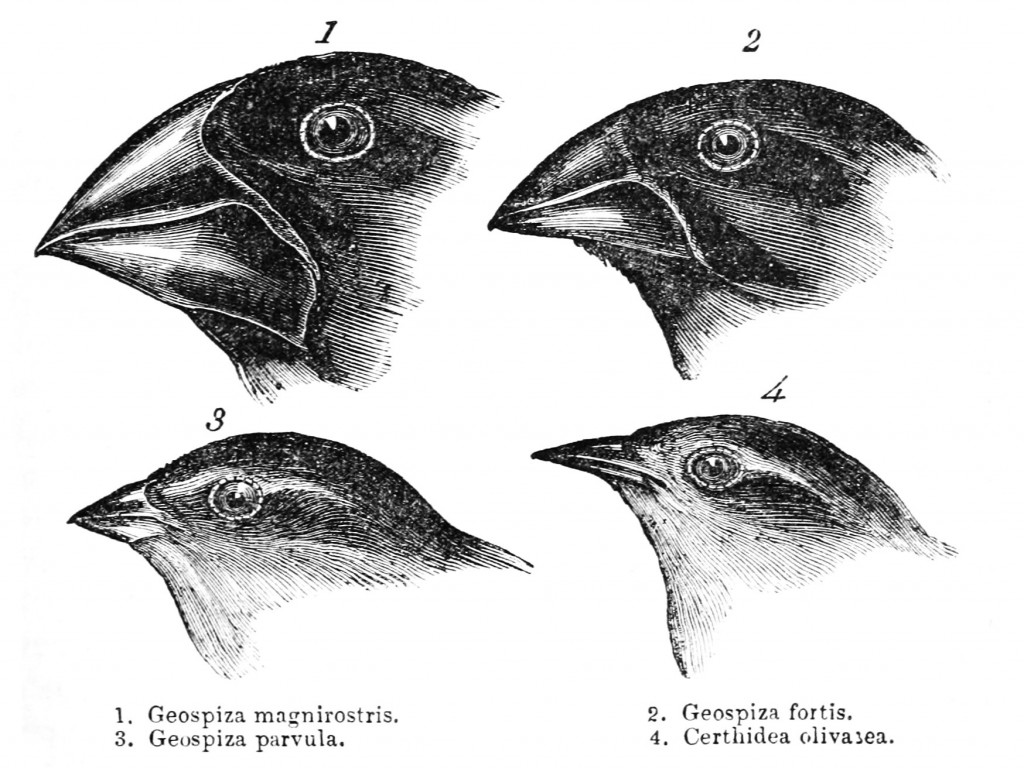 Bio 21: Ch. 15-16.1: Evolution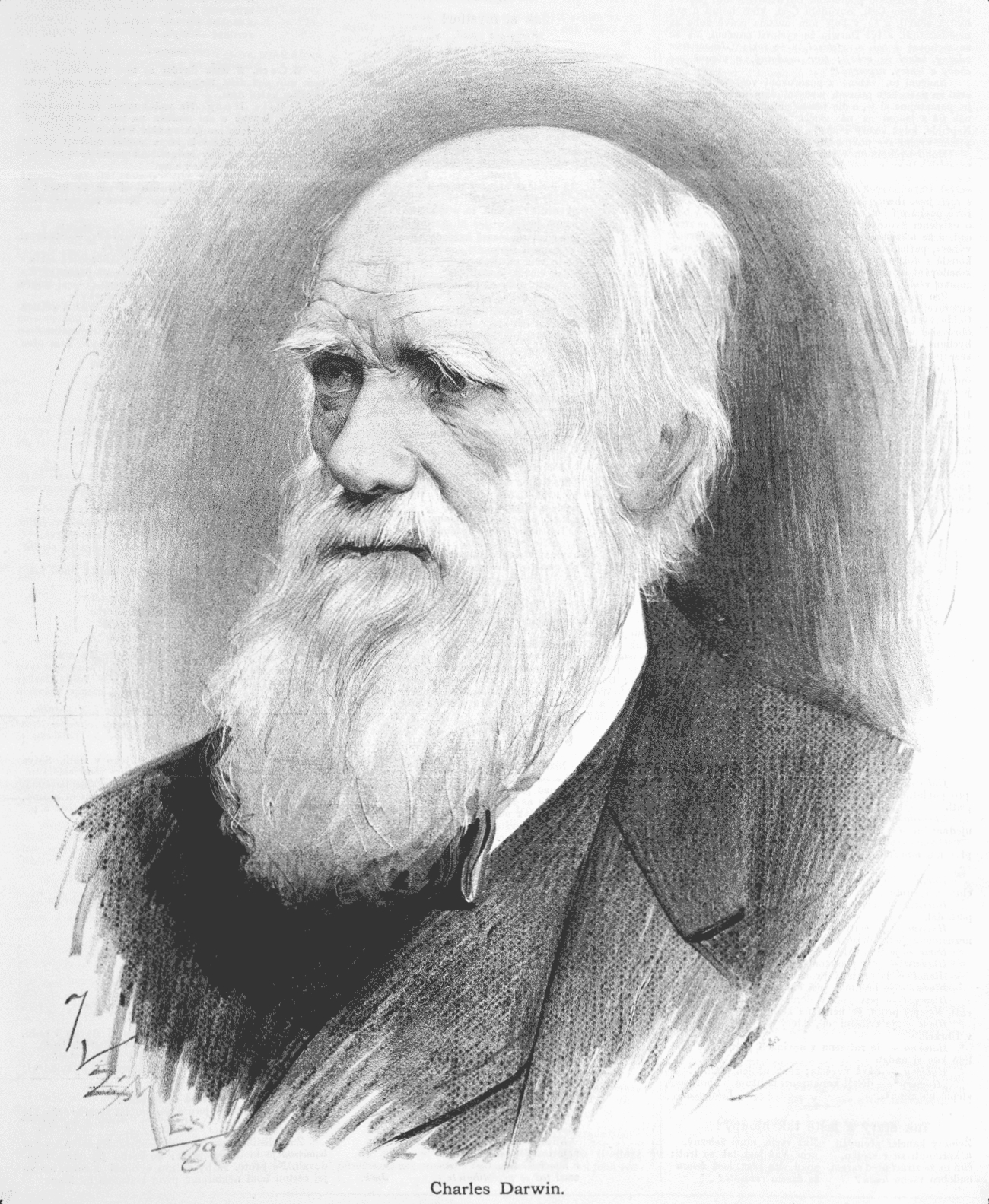 How has life on Earth changed over time?Vocabulary:Evolution 15.1Acquired characteristics/traitOrigin of SpeciesDescent with modificationNatural selectionOverproductionGenetic variationStruggle to surviveAdaptationDifferential reproductionFitnessBiogeography15.2  Homologous structuresAnalogous structuresVestigial structuresEmbryologyConvergent 15.3 evolutionDivergent evolutionArtificial selection CoevolutionPopulation genetics16.1 VariationGene pool Allele frequencyHardy-Weinberg genetic equilibriumGenetic drift16.2Stabilizing selectionDisruptive selectionDirectional selectionSpeciation16.3 Geographic isolationGradualismPunctuated equilibriumScientists:	J.B. Lamarck	    C. Darwin      E. Darwin        C. Lyell        T. MalthusCh. 15.1 p. 296-301  What is J.B. Lamark’s theory of evolution?  Why do we still cite it today?Who is Charles Darwin?  What observations and information prompted him to develop his theories about evolution?What is natural selection?  What are the 4 overriding factors involved in this process?  Can an individual evolve according to Darwin’s theories?  What is fitness?What kinds of organisms have an adaptive advantage? 15.2 p. 302-307What evidence do scientists cite in support of evolution?  Give a description of each.  (You should have at least 7 examples.) 15.3 p. 308-310Distinguish between convergent and divergent evolution.Distinguish between artificial and natural selection.What are 3 examples of coevolution?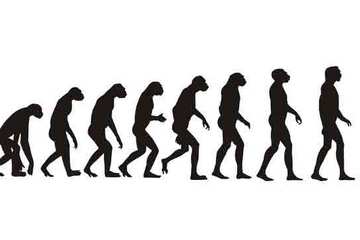 Ch. 16.1 p. 316-320What is population genetics?  Why is the study of this form of genetics important to the study of evolution?What causes variation within a population?   What is the gene pool?  Compare a “deep” gene pool with a “shallow” gene pool.a. What is the Hardy-Weinberg equation used to calculate?    b. Why is it useful?    c. What are the assumptions that must be made when using this calculation?Ch. 16.2 Skim p. 321-325Explain and give an example of genetic drift.Contrast by explanation the 3 forms of natural selection and use a graph for each: 1. Stabilizing selection 2. Disruptive selection                 3. Directional selection Ch. 16.3 Skim p. 326-329   Read p. 330Explain what speciation is. How is a species defined?Explain how geographic isolation can lead to speciation.  Give an example.Distinguish between the 2 models of speciation: gradualism and punctuated equilibrium.  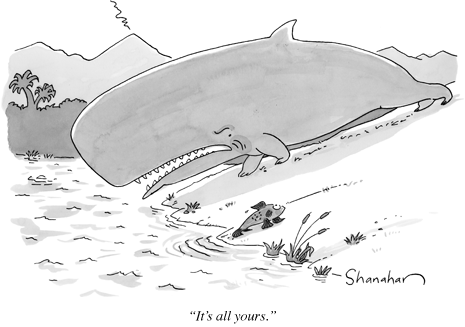 